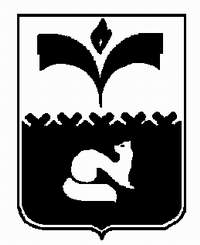 МУНИЦИПАЛЬНОЕ ОБРАЗОВАНИЕ ГОРОД ПОКАЧИМУНИЦИПАЛЬНОЕ  АВТОНОМНОЕ УЧРЕЖДЕНИЕ«КРАЕВЕДЧЕСКИЙ    МУЗЕЙ»П Р И К А З  от  29.12.2017 г.                                                                                              № 120Об утверждении тарифов на платныеуслуги, оказываемые муниципальнымавтономным учреждением «Краеведческий музей»В соответствии со статьей 52 Закона РФ от 09.10.1992 № 361-1 «Основы законодательства Российской Федерации о культуре» (с изменениями и дополнениями), Уставом МАУ «Краеведческий музей» и в связи с  проведенным перерасчетом себестоимости услуг оказываемых МАУ «Краеведческий музей»,ПРИКАЗЫВАЮ:1. Утвердить с 01.02.2018  тарифы на платные услуги, оказываемые муниципальным автономным учреждением «Краеведческий музей», (Приложение  1).2. Тарифы на платные услуги, оказываемые муниципальным  автономным учреждением «Краеведческий музей», опубликовать в газете «Покачевский вестник» и разместить на официальном сайте МАУ «Краеведческий музей».3. Копию приказа  на утверждение тарифов на платные услуги, оказываемые МАУ «Краеведческий музей»  направить в отдел по ценообразованию и регулированию тарифов администрации города. 4. Считать недействительным  приказ  директора МБУ «Краеведческий музей» от 05.12.2015 № 100 «Об утверждении тарифов на платные услуги, оказываемые муниципальным автономным учреждением «Краеведческий музей».5. Контроль за выполнением настоящего приказа оставляю за собой.Директор                                                                                               Л.Э. БувалецПриложение 1 к приказу директора МАУ «Краеведческий музей»« 29 »  декабря  2017 № 120Тарифына платные услуги  МАУ «Краеведческий музей» ( с 01.02.2018)Тариф на экскурсионное обслуживание составляет плату за один академический час – 45 мин.Посещение музея для детей до 3-х лет – бесплатно.В стоимость входной  платы для посетителей  экскурсионное обслуживание не входит.Посещение музея для льготных категорий, установленных законодательством Российской Федерации, законодательными документами ХМАО-Югры, муниципального образования – бесплатно:участникам ВОВне работающим инвалидам;воинам интернационалистам;военнослужащим Российской Армии;сотрудникам музеев «Министерства культуры РФ»;детям сиротам  и детям, оставшимся без попечения родителей;последняя  суббота  каждого месяца - день бесплатного посещения лицами, не достигшими 16 лет.№ п.п.Ннаименование услугиЕдиница измерения Стоимость  руб.1.Стоимость входного билетаМузей, Выставочный залдля взрослых1 посещение45,00для детей1 посещение30,002.Стоимость экскурсионного обслуживания индивидуальная экскурсия  для взрослых 1 посещение50,00индивидуальная экскурсия детей1 посещение40,00экскурсия  для групп детей (более 10 человек)1 посещение40,003.Организация и проведение мероприятий для  группы детей (более 10 человек)1 посещение45,004.Проведение лекции Для группы  взрослых1 посещение50,00Для  группы детей 1 посещение40,005Экскурсия по городу  (пешая или автобусная)для  группы взрослых (более 5 человек)1 билет120,00для группы детей (более 5 человек)1 билет100,006.Дополнительные услугиФотосъемка (фотоаппарат, сотовый телефон), видеосъемка1 посещение35,00